Documento de sesión<NoDocSe>A9-0126/2021</NoDocSe><Date>{19/04/2021}19.4.2021</Date><RefProcLect>***II</RefProcLect><TitreType>RECOMENDACIÓN PARA LA SEGUNDA LECTURA</TitreType><Titre>respecto de la Posición del Consejo en primera lectura con vistas a la adopción del Reglamento del Parlamento Europeo y del Consejo por el que se establece el Programa de la Unión de Lucha contra el Fraude y por el que se deroga el Reglamento (UE) n.º 250/2014</Titre><DocRef>(05330/1/2021 – C9-0108/2021 – 2018/0211(COD))</DocRef><Commission>{CONT}Comisión de Control Presupuestario</Commission>Ponente: <Depute>Monika Hohlmeier</Depute>PR_COD_2appÍNDICEPáginaPROYECTO DE RESOLUCIÓN LEGISLATIVA DEL PARLAMENTO EUROPEO	5PROCEDIMIENTO DE LA COMISIÓN COMPETENTE PARA EL FONDO	6VOTACIÓN FINAL NOMINAL EN LA COMISIÓN COMPETENTE PARA EL FONDO	7PROYECTO DE RESOLUCIÓN LEGISLATIVA DEL PARLAMENTO EUROPEOrespecto de la Posición del Consejo en primera lectura con vistas a la adopción del Reglamento del Parlamento Europeo y del Consejo por el que se establece el Programa de la Unión de Lucha contra el Fraude y por el que se deroga el Reglamento (UE) n.º 250/2014(05330/1/2021 – C9-0108/2021 – 2018/0211(COD))(Procedimiento legislativo ordinario: segunda lectura)El Parlamento Europeo,–	Vista la Posición del Consejo en primera lectura (05330/1/2021 – C9-0108/2020),–	Visto el dictamen de la Comisión (COM(2021)0149),–	Vista su Posición en primera lectura sobre la propuesta de la Comisión al Parlamento Europeo y al Consejo (COM(2018)0386),–	Visto el artículo 294, apartado 7, del Tratado de Funcionamiento de la Unión Europea,–	Visto el acuerdo provisional aprobado por la comisión competente con arreglo al artículo 74, apartado 4, de su Reglamento interno,–	Visto el artículo 67 de su Reglamento interno,–	Vista la recomendación para la segunda lectura de la Comisión de Control Presupuestario (A9-0126/2021),1.	Aprueba la Posición del Consejo en primera lectura;2.	Constata que el acto ha sido adoptado con arreglo a la Posición del Consejo;3.	Encarga a su presidente que firme el acto, conjuntamente con el presidente del Consejo, de conformidad con el artículo 297, apartado 1, del Tratado de Funcionamiento de la Unión Europea;4.	Encarga a su secretario general que firme el acto, tras haber comprobado que se han cumplido en debida forma todos los procedimientos, y que proceda, de acuerdo con el secretario general del Consejo, a su publicación en el Diario Oficial de la Unión Europea;5.	Encarga a su presidente que transmita la Posición del Parlamento al Consejo y a la Comisión, así como a los Parlamentos nacionales.PROCEDIMIENTO DE LA COMISIÓN COMPETENTE PARA EL FONDOVOTACIÓN FINAL NOMINAL
EN LA COMISIÓN COMPETENTE PARA EL FONDOExplicación de los signos utilizados+	:	a favor-	:	en contra0	:	abstencionesParlamento Europeo2019-2024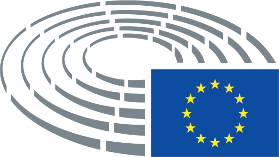 Explicación de los signos utilizados	*	Procedimiento de consulta	***	Procedimiento de aprobación	***I	Procedimiento legislativo ordinario (primera lectura)	***II	Procedimiento legislativo ordinario (segunda lectura)	***III	Procedimiento legislativo ordinario (tercera lectura)(El procedimiento indicado se sustenta en la base jurídica propuesta en el proyecto de acto).Enmiendas a un proyecto de actoEnmiendas del Parlamento presentadas en dos columnasLas supresiones se señalan en cursiva y negrita en la columna izquierda. Las sustituciones se señalan en cursiva y negrita en ambas columnas. El texto nuevo se señala en cursiva y negrita en la columna derecha.En las dos primeras líneas del encabezamiento de cada enmienda se indica el pasaje del proyecto de acto examinado que es objeto de la enmienda. Si una enmienda se refiere a un acto existente que se quiere modificar con el proyecto de acto, su encabezamiento contiene además una tercera y cuarta líneas en las que se indican, respectivamente, el acto existente y la disposición de que se trate.Enmiendas del Parlamento en forma de texto consolidadoLas partes de texto nuevas se indican en cursiva y negrita. Las partes de texto suprimidas se indican mediante el símbolo ▌o se tachan. Las sustituciones se indican señalando el texto nuevo en cursiva y negrita y suprimiendo o tachando el texto sustituido. Como excepción, no se marcan las modificaciones de carácter estrictamente técnico introducidas por los servicios para la elaboración del texto final.TítuloPrograma de la UE de Lucha contra el FraudePrograma de la UE de Lucha contra el FraudePrograma de la UE de Lucha contra el FraudePrograma de la UE de Lucha contra el FraudeReferencias05330/1/2021 – C9-0108/2021 – 2018/0211(COD)05330/1/2021 – C9-0108/2021 – 2018/0211(COD)05330/1/2021 – C9-0108/2021 – 2018/0211(COD)05330/1/2021 – C9-0108/2021 – 2018/0211(COD)Fecha 1.ª lectura PE – Número P12.2.2019                     T8-0068/201912.2.2019                     T8-0068/201912.2.2019                     T8-0068/201912.2.2019                     T8-0068/2019Propuesta de la ComisiónCOM(2018)0386 - C8-0236/2018COM(2018)0386 - C8-0236/2018COM(2018)0386 - C8-0236/2018COM(2018)0386 - C8-0236/2018Fecha del anuncio en el Pleno de la recepción de la Posición del Consejo en 1.ª lectura24.3.202124.3.202124.3.202124.3.2021Comisión competente para el fondo       Fecha del anuncio en el PlenoCONT25.3.2021Ponentes       Fecha de designaciónMonika Hohlmeier26.9.2019Ponentes sustituidosJosé Ignacio Salafranca Sánchez-NeyraJosé Ignacio Salafranca Sánchez-NeyraJosé Ignacio Salafranca Sánchez-NeyraJosé Ignacio Salafranca Sánchez-NeyraExamen en comisión11.1.2021Fecha de aprobación14.4.2021Resultado de la votación final+:–:0:281128112811Miembros presentes en la votación finalMatteo Adinolfi, Olivier Chastel, Caterina Chinnici, Lefteris Christoforou, Corina Crețu, Ryszard Czarnecki, Martina Dlabajová, José Manuel Fernandes, Luke Ming Flanagan, Isabel García Muñoz, Monika Hohlmeier, Jean-François Jalkh, Pierre Karleskind, Joachim Kuhs, Alin Mituța, Younous Omarjee, Tsvetelina Penkova, Markus Pieper, Sabrina Pignedoli, Michèle Rivasi, Petri Sarvamaa, Vincenzo Sofo, Michal Wiezik, Angelika Winzig, Lara Wolters, Tomáš ZdechovskýMatteo Adinolfi, Olivier Chastel, Caterina Chinnici, Lefteris Christoforou, Corina Crețu, Ryszard Czarnecki, Martina Dlabajová, José Manuel Fernandes, Luke Ming Flanagan, Isabel García Muñoz, Monika Hohlmeier, Jean-François Jalkh, Pierre Karleskind, Joachim Kuhs, Alin Mituța, Younous Omarjee, Tsvetelina Penkova, Markus Pieper, Sabrina Pignedoli, Michèle Rivasi, Petri Sarvamaa, Vincenzo Sofo, Michal Wiezik, Angelika Winzig, Lara Wolters, Tomáš ZdechovskýMatteo Adinolfi, Olivier Chastel, Caterina Chinnici, Lefteris Christoforou, Corina Crețu, Ryszard Czarnecki, Martina Dlabajová, José Manuel Fernandes, Luke Ming Flanagan, Isabel García Muñoz, Monika Hohlmeier, Jean-François Jalkh, Pierre Karleskind, Joachim Kuhs, Alin Mituța, Younous Omarjee, Tsvetelina Penkova, Markus Pieper, Sabrina Pignedoli, Michèle Rivasi, Petri Sarvamaa, Vincenzo Sofo, Michal Wiezik, Angelika Winzig, Lara Wolters, Tomáš ZdechovskýMatteo Adinolfi, Olivier Chastel, Caterina Chinnici, Lefteris Christoforou, Corina Crețu, Ryszard Czarnecki, Martina Dlabajová, José Manuel Fernandes, Luke Ming Flanagan, Isabel García Muñoz, Monika Hohlmeier, Jean-François Jalkh, Pierre Karleskind, Joachim Kuhs, Alin Mituța, Younous Omarjee, Tsvetelina Penkova, Markus Pieper, Sabrina Pignedoli, Michèle Rivasi, Petri Sarvamaa, Vincenzo Sofo, Michal Wiezik, Angelika Winzig, Lara Wolters, Tomáš ZdechovskýSuplentes presentes en la votación finalJoachim Stanisław Brudziński, Maria Grapini, Mikuláš Peksa, Viola Von Cramon-TaubadelJoachim Stanisław Brudziński, Maria Grapini, Mikuláš Peksa, Viola Von Cramon-TaubadelJoachim Stanisław Brudziński, Maria Grapini, Mikuláš Peksa, Viola Von Cramon-TaubadelJoachim Stanisław Brudziński, Maria Grapini, Mikuláš Peksa, Viola Von Cramon-TaubadelFecha de presentación19.4.202119.4.202119.4.202119.4.202128+ECR Joachim Stanisław Brudziński, Ryszard Czarnecki, Vincenzo Sofo ID Joachim Kuhs NI Sabrina Pignedoli PPE Lefteris Christoforou, José Manuel Fernandes, Monika Hohlmeier, Markus Pieper, Petri Sarvamaa, Michal Wiezik, Angelika Winzig, Tomáš Zdechovský Renew Olivier Chastel, Martina Dlabajová, Pierre Karleskind, Alin Mituța S&D Caterina Chinnici, Corina Crețu, Isabel García Muñoz, Maria Grapini, Tsvetelina Penkova, Lara Wolters The Left Luke Ming Flanagan, Younous Omarjee Verts/ALE Mikuláš Peksa, Michèle Rivasi, Viola Von Cramon-Taubadel 1-ID Jean-François Jalkh 10ID Matteo Adinolfi 